Publicado en Madrid el 12/05/2017 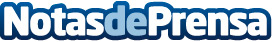 Nuevo Yodo: el amontillado Lustau para el Chef del MarBodegas Lustau y el restaurante Aponiente vuelven a unirse para crear una nueva edición limitada de YODO: un jerez amontillado criado a orillas del marDatos de contacto:Yodo LustauNota de prensa publicada en: https://www.notasdeprensa.es/nuevo-yodo-el-amontillado-lustau-para-el-chef Categorias: Gastronomía Marketing E-Commerce Restauración Consumo http://www.notasdeprensa.es